Comprensión Lectora1.	―Desde el 1º de octubre, ningún establecimiento comercial de la Ciudad de Buenos Aires –que tenga un salón de atención al público menor que 100 metros cuadrados– podrá permitir que se fume en su interior.2.	Y aquellos locales porteños que tengan un salón mayor que 100 metros cuadrados, deberán destinar un lugar especial, que no supere el 30% de la superficie total del comercio, con ventilación adecuada para que los fumadores puedan hacerlo sin molestar al resto de los clientes.3.	Gracias a la normativa, los dueños de locutorios, cibercafés, shoppings, galerías comerciales, cabinas telefónicas, gimnasios, restaurantes, bares y demás espacios cerrados de acceso al público de la Capital Federal deberán advertir a sus clientes de la existencia de la nueva ley de «prohibido fumar», que estará vigente dentro de seis días y que multará a los infractores.4.	Pero quizás, los mismos propietarios deban ser advertidos. Es que la mayoría de ellos prácticamente desconocen la existencia de la ley.5.	Según un relevamiento realizado el último 30 de agosto por un equipo de trabajo de la diputada Paula María Bertol (que incluyó a 70 establecimientos de los barrios de Congreso, Once, Monserrat, Balvanera, San Cristóbal, Barrio Norte, Recoleta, Retiro y Palermo), existe un  absoluto desconocimiento de los alcances de la normativa debido a la falta  de  difusión del Gobierno de la Ciudad.6.	Este hecho se refleja en las opiniones de la mayoría de los encargados y propietarios de bares y restaurantes porteños. «La verdad es que no tenía idea, me enteré ayer en Rosario, ciudad en la que se acaba de implementar una regulación parecida y que ya causó revuelo en el sector gastronómico», contó Ariel Oliva, dueño de Opción, un restaurante situado en el microcentro porteño que atiende la demanda de miles de consumidores por día. Para él, las cafeterías son las que más van a sufrir esta normativa porteña. «El cigarrillo está muy emparentado con el hábito de tomar café. En el caso de los almuerzos es diferente, porque una vez que la gente terminó de comer, puede salir y fumar afuera. Eso sí, las sobremesas tal vez se acorten bastante», agregó el empresario.7.	En cuanto a las multas, los responsables de cada establecimiento de superficie inferior a 100 metros cuadrados que no hagan cumplir la normativa serán sancionados con una de entre 500 y 2.000 pesos.8.	Quienes provean de cigarrillos o tabaco en cualquiera de sus formas a personas menores de 18 años también deberán pagar multas de 50 a 500 pesos. Y los dueños de locales donde no se cumpla con la obligación de informar de la prohibición, abonarán de 250 a 1.000 pesos por infracción.9.	Sin excepciones, aquel establecimiento que registre tres multas consecutivas en el término de un año será sancionado con la clausura por 30 días.10. La ley exceptúa de la prohibición a los clubes para fumadores de tabaco y   las tabaquerías con áreas especiales para degustación; a centros de salud mental y centros de detención penal o contravencional y a salas de fiesta, cuando sean utilizadas para eventos privados‖.26.	INFRACTORESA)	rebeldesB)	culpablesC)	demandadosD)	transgresoresE)	inculpados27.	¿Cuál de los siguientes enunciados corresponde a una opinión del emisor del texto?A)	“Quienes provean de cigarrillos o tabaco en cualquiera de sus formas a personas menores de 18 años también deberán pagar multas de 50 a 500 pesos”.B)	“[…] ningún establecimiento comercial de la Ciudad de Buenos Aires podrá permitir que se fume en su interior”.C)	“[…] existe un absoluto desconocimiento de los alcances de la normativa debido a la falta de difusión del Gobierno de la Ciudad”.D)	“La verdad es que no tenía idea, me enteré ayer en Rosario […]”.E)	“Pero quizás, los mismos propietarios deban ser advertidos”.28.	De acuerdo con lo expresado en el texto anterior, el emisor afirma queA)	tanto locatarios como clientes desconocen la normativa de la ley antitabaco.B)	el hábito de fumar y beber café está extendido por todo Buenos Aires.C)	la ley antitabaco perjudica preferentemente los intereses de los locales pequeños.D)	las medidas de la ley antitabaco afectan al sector gastronómico.E)	la diputada Paula María Bertol denunció la falta de información de la ley antitabaco.29.	¿Cuál de las siguientes opciones presenta una síntesis adecuada para los párrafos quinto y sexto?A)	Los propietarios gastronómicos desconocen la nueva normativa.B)	Los consumidores de café siempre son fumadores.C)	La ley influye fuertemente al sector gastronómico de Rosario.D)	La legislación no afecta a los restaurantes a la hora de almuerzo.E)	Los dueños de locales de comida están descontentos con la decisión legal.30.	A partir de la información expresada en el segundo párrafo, se infiere queA)	aproximadamente el 70% de cada local corresponderá a zona de no fumadores.B)	aquellos locales con menos de 100 metros cuadrados serán  destinados solo para fumadores.C)	todas las zonas de fumadores tienen una ventilación acorde al número de clientes.D)	para los no fumadores, el humo del cigarrillo dejará de ser un problema de salud.E)	esta normativa tiene el propósito de reducir la adicción a la nicotina de los cigarrillos.31.	¿En cuál de las siguientes opciones se expresa un título adecuado para el texto anterior?A)	“El cigarrillo: su influencia en el comercio gastronómico”B)	“La ley antitabaco y el sector gastronómico”C)	“Argentina: sanciones para los consumidores de cigarrillos”D)	“Inadecuada difusión de una normativa antitabaco”E)	“La nueva ley antitabaco en Buenos Aires”Texto 2	1.	―El 15 se septiembre de 1890, la casa de Ashfield en Torquay vio la llegada de una hermosa niña llamada Agatha. Sus hermanos Magde y Monty eran un poco mayores que ella, así que tuvo que aprender a jugar sola y con los amigos imaginarios que se inventaba continuamente. Nunca fue a la escuela; su madre, Clara Bohemer, pensaba que una educación en casa sería mejor para la niña. Su padre, Fred Miller, era un americano desenfadado y alegre, instalado en Europa como un protagonista real de una novela de Henry James, escritor amigo de sus padres, a quien por cierto Agatha recuerda porque «siempre quería un terrón de azúcar partido en dos para darse importancia». Cuando la niña tenía 11 años, su padre murió después de una larga enfermedad. La vida de la pequeña Agatha se alteró sensiblemente, aunque por suerte nunca tuvo que abandonar la casa de Ashfield.2.	Agatha tenía 24 años cuando estalló la Primera Guerra Mundial. Fue entonces cuando conoció al coronel Archibald Christie, con el que se casó poco antes de que éste fuera destinado a Francia, en una boda muy poco lujosa: «A punto de iniciarse la ceremonia, pensé por un momento ¿qué novia se habría preocupado menos por su aspecto? Ni vestido blanco, ni velo, ni un solo detalle elegante. Llevaba un abrigo corriente, una falda y un pequeño sombrero de terciopelo púrpura y ni siquiera me había lavado las manos o la cara». No importaba, Agatha estaba muy enamorada y era feliz. Trabajaba como enfermera en un hospital de campaña y dedicaba su tiempo libre a escribir. De hecho, la idea de escribir nació en su cabeza cuando su hermana Magde dudó de que fuera capaz de escribir una novela policíaca. Agatha aceptó el reto y en 1916 empezó a fraguar su historia. El protagonista sería un pequeño detective belga. Un oficial jubilado, no demasiado joven. Debía ser meticuloso, muy ordenado. Además sería muy cerebral. Se llamaría Hércules Poirot. El libro se tituló El misterioso caso de Styles; Agatha, ya Christie,tardó cuatro años en conseguir que se lo publicaran. No tenía ni idea, cuando firmó un contrato por cinco novelas en 1920, de que ese era el principio de una larga carrera que en realidad no se tomaba muy en serio: «Me había acostumbrado a escribir en lugar de bordar fundas o cojines. La creatividad se manifiesta de muchas maneras: bordando, cocinando, dibujando, componiendo música o escribiendo cuentos»‖.Nuria Vidal, Qué leer, febrero 2001 (fragmento).32.	SENSIBLEMENTEA)	notoriamenteB)	súbitamenteC)	profundamenteD)	emocionalmenteE)	repentinamente33.	En el segundo párrafo se establece un contraste entre lo enamorada que está Agatha de su marido yA)	la muerte de su padre cuando ella tenía once años.B)	su trabajo como enfermera en un hospital de campaña.C)	la dedicación que le asigna a la creación del personaje Hércules Poirot.D)	el carácter cerebral de su personaje principal, Hércules Poirot.E)	la aceptación del desafío que le hizo su hermana, sobre la escritura.34.	El recuerdo que Agatha tiene de Henry James lo muestra como una personaA)	crítica frente a lo que estaba sucediendo en Europa.B)	desenfada, pues era capaz de estar alegre en momentos críticos.C)	amigo de sus amigos, a los cuales visitaba con frecuencia.D)	detallista, sobre todo cuando estaba en otro lugar.E)	engreída, porque asume conductas con el fin de hacerse notar ante los demás.35.	¿Cuál de las siguientes opciones presenta la idea central del primer párrafo?A)	Vivencias infantiles de Agatha Christie.B)	Influencia que recibió Agatha Christie de Henry James.C)	Deceso del padre de Agatha Christie y cómo la afectó.D)	Conveniencia de la educación de Agatha Christie en el hogar.E)	Desarrollo de la imaginación de Agatha Christie a corta edad.36.	Otro título adecuado para el fragmento leído esA)	“Agatha Christie, la reina del crimen”B)	“La creación del detective Hércules Poirot”C)	“El mundo imaginario de Agatha Christie”D)	“Hitos en la vida y obra de Agatha Christie”E)	“Los diferentes caminos de la creatividad”37.	A partir del fragmento, se puede inferir que Agatha Christie es una escritoraA)	osada, pues enfrenta una temática nueva para la época.B)	visionaria, porque se da cuenta de que su carrera sería exitosa.C)	creativa, ya que logra producir un mundo narrativo fascinante.D)	comprometida, pues en sus obras aborda temas contingentes.E)	reconocida, puesto que sus novelas las avalaba Henry James.Texto 3	ÑUÑOA CAT―Plaza Ñuñoa. A las seis o siete de la tarde. Un viernes de otoño. Se fue a España y dejó el gato al cuidado de su hermana. Él y el gato vivían en un departamento unos metros más allá de Las Lanzas, frente a la plaza. En esos días, cuando no estaba, veíamos a veces al gato pasearse entre las mesas, llorando, buscándolo. A veces bajaba de los árboles y se quedaba sobre los toldos maullando, mientras nosotros seguíamos entre cerveza y cerveza, como los parroquianos anónimos que éramos en aquellas tardes cada vez más heladas. En esos días escuchábamos al gato y lo llamábamos, pero no se acercaba. Simplemente se quedaba ahí, fuera de la línea de la visión como un punto ciego del ojo, y nos maullaba de vuelta. A veces eso —el gato solitario buscando a su amo en medio de la juerga citadina— nos daba pena o risa, una risa melancólica, tal vez. Una risa que no puede dejar de citar a   la pena y que se nos escabullía en esos momentos precisos en que a la cerveza se le iba el gas y la tarde se volvía noche. Eso pensábamos, eso sentíamos cuando escuchábamos al gato maullar, mientras apurábamos el vaso y alguien encendía el enésimo cigarrillo, mirando a los escolares demorar su vuelta a casa vagando en la plaza o a las parejas esconderse quizás de quién sabe qué entre los árboles‖.Álvaro Bisama, Postales Urbanas.38.	PARROQUIANOSA)	compradoresB)	consumidoresC)	clientesD)	usuariosE)	bebedores39.	ESCABULLÍAA)	deslizabaB)	escapabaC)	diluíaD)	resbalabaE)	escondía40.	APURÁBAMOSA)	tomábamosB)	tragábamosC)	pasábamosD)	acabábamosE)	consumíamos41.	Con respecto a los parroquianos de Las Lanzas se afirma que eran jóvenes queA)	sentían pena por el gato que buscaba a su amo.B)	se reunían todas las tardes de otoño a pasar sus penas y melancolías.C)	llegaban hasta el local a compartir con parroquianos anónimos.D)	añoraban al amigo que se había ido a España.E)	compartían noches de juerga con el dueño del gato.42.	¿Cuál de las siguientes opciones presenta el tema principal del texto leído?A)	Las melancólicas tardes de otoño en Las Lanzas.B)	Los lamentos de un gato abandonado por su amo.C)	Las juergas de los parroquianos de Las Lanzas.D)	Las apariciones vespertinas de un gato en Las Lanzas.E)	Los encuentros de unos amigos en Las Lanzas.43.	―En esos días, cuando no estaba, veíamos a veces al gato pasearse entre las mesas, llorando, buscándolo.A partir del segmento anterior se infiere, respecto del gato, queA)	recorría lugares que su amo frecuentaba.B)	buscaba compañía humana.C)	llamaba la atención para que lo alimentaran.D)	prefería ir al restaurant que volver al departamento vacío.E)	era una presencia constante en Las Lanzas.44.	Según el título del libro al que pertenece esta crónica, es una postal urbanaporqueA)	relata la tragedia de un gato abandonado en la calle.B)	trata de la historia de un hombre que abandona a su animal.C)	describe un barrio pintoresco de la ciudad.D)	muestra una escena cotidiana de una plaza de barrio.E)	critica la indiferencia ante el sufrimiento de un animal.45.	¿Cuál de los siguientes enunciados representa una opinión con relación a esta crónica?La crónicaA)	narra la solidaridad de los transeúntes para con el gato.B)	trata de las costumbres de los jóvenes urbanos.C)	muestra una fiel y melancólica descripción de una tarde otoñal.D)	detalla las andanzas de un gato por los alrededores de la Plaza Ñuñoa.E)	describe el ambiente de los parroquianos de Las Lanzas. Texto 4	1.	―Va con esta indefinible situación denominada subdesarrollo cierto tenaz desdén por todo lo que signifique excelencia. A los pueblos atrapados en esa condición que casi parece sin salida, les suena ese calificativo a clase alta, a privilegio de rico, a lujo de poderosos, a ostentación vana de falsas superioridades. Con sentimiento se aferran, como un desafío, a su condición de minusvalía y casi terminan por hacer de ella una orgullosa afirmación de identidad.2.	Es una formulación, casi siempre tácita pero profundamente negativa y casi suicida. La naturaleza no hizo una especie distinta a los habitantes de los países subdesarrollados en comparación con los ciudadanos de los países prósperos y poderosos. Las razones y explicaciones hay que buscarlas en ciertas circunstancias históricas y mentales, ir al fondo de ellas si se quiere realmente ir más allá de la aparatosa y estéril ayuda exterior y de los ineficaces planes de desarrollo. Acaso la más poderosa raíz de esta mentalidad y las concepciones que ha formado inmemorialmente la peculiaridad cultural, sea el encierro dentro de sí mismo y la tendencia a tomar por patrimonio oral lo que no debería ser sino circunstancias superables de una situación.3.	Sin embargo, no hay ninguna fatalidad que impida a los pueblos llamados subdesarrollados alcanzar los altos niveles de excelencia, llegar a ser tan eficaces y útiles individualmente como lo han tenido que ser los protagonistas del adelanto y del crecimiento enriquecedor. La excelencia no es un privilegio de las naciones prósperas, sino de un estado de ánimo que todos los hombres pueden llegar a alcanzar. Se trata de llegar a comprender que todos los seres humanos, en todos los quehaceres de la vida, pueden aspirar a alcanzar la excelencia.4.	Los pueblos llamados subdesarrollados han sido capaces de dar tan grandes figuras históricas como los pueblos poderosos y, a veces, mayores, como es el caso de Bolívar, de Gandhi, de Ho Chi Min, los premios Nobel latinoamericanos, o alcanzados por los numerosos científicos que por necesidad han ido a dar sus frutos en los grandes centros de los países industrializados.5.	El problema no es de individualidades sino de formas colectivas de actuar y pensar. Los pueblos que han tenido una actitud general y compartida de alcanzar la más alta realización posible, lo han logrado en gran parte. Los hombres del Renacimiento, no sólo los grandes genios, sino los ignorantes artesanos, labradores y gente ordinaria sintieron un llamado a superarse cada uno en su tarea. Invocaron, de manera casi supersticiosa, a las grandes figuras de la antigüedad para tomarlas como modelo y para tratar de igualarlas y aún de superarlas.6.	Entre las mayores necesidades de los pueblos subdesarrollados está la de hacer popular el ideal de excelencia, en despertar el deseo y el orgullo de hacer más y de ser mejores y más capaces. La historia pasada y presente lo revela de modo innegable.7.	Implantar una pedagogía del estímulo, de la exigencia, de la inconformidad con lofácil, de la activa voluntad de dar más por la vía del propio esfuerzo. Sería una revolución más profunda y valedera que las que generalmente perturban su paz yde consecuencias más eficaces para salir de la cárcel del subdesarrollo que, a veces, es otro nombre de la cárcel de la autocomplacencia y de la perezosa resignación‖.Arturo Uslar Pietri, La cárcel del subdesarrollo (fragmento).46.	TENAZA)	rotundoB)	reiteradoC)	afanosoD)	intensoE)	persistente47.	MENTALIDADA)	actitudB)	predisposiciónC)	idiosincrasiaD)	percepciónE)	opinión48.	¿Cuál es la tesis fundamental que el emisor propone en el fragmento anterior?A)	La inexistencia de impedimentos para que los pueblos subdesarrollados dejen de serlo.B)	La prosperidad es un privilegio que los países desarrollados han arrebatado a las naciones pobres.C)	La condición de minusvalía de los países pobres es la base en que afirman su identidad.D)	Se debe implantar una educación basada en la exigencia y en el desarrollo de la voluntad y el esfuerzo.E)	La excelencia no es un problema de individualidades, como lo demuestran las figuras históricas de los países pobres.49.	A partir de la lectura del párrafo cinco se infiere queA)	los	pueblos	subdesarrollados	necesitan	tomar	como	modelo	al Renacimiento.B)	los pueblos deben eliminar la mentalidad supersticiosa para alcanzar la excelencia.C)	los países desarrollados superaron a los modelos en los que se inspiraron.D)	los países subdesarrollados, individualmente, han alcanzado la excelencia.E)	los hombres del Renacimiento buscaron colectivamente la excelencia.50.	La finalidad comunicativa del emisor esA)	influir en las ideas del receptor, mediante una persuasión afectiva.B)	convencer al receptor razonadamente para que cambie de ideas y conductas.C)	contraponer sus argumentos con ideas generalizadas.D)	plantear argumentos de autoridad a fin de difundir una doctrina.E)	persuadir al receptor mediante la reiteración de eslóganes sobre la excelencia.51.	A partir de lo expresado en el fragmento se infiere queA)	la excelencia solo se logrará cuando los países ricos entreguen el apoyo necesario a los países subdesarrollados.B)	la	falta	de	excelencia	de	ciertas	naciones	ha	sido	provocada	por determinadas circunstancias históricas.C)	la mala educación ha promovido la idea de que  la  excelencia es imposible de alcanzar en los países pobres.D)	el logro de la excelencia implica una transformación colectiva de mentalidad y conducta.E)	las grandes figuras históricas de los países pobres no han contribuido al logro de la excelencia de sus países.Texto 5	La lupa1.	―Desde que entendí que era verdad aquello de: «no quiero saber nada de  vos», la única manera de evitar buscarle una vez más ha sido escribirle cada mañana.2.	A partir de aquel día han pasado cuatro meses. A partir de aquel día le he escrito ciento siete cartas. ¡Ciento siete cartas!3.	Me pregunto cuándo me cansaré de todo esto y volveré a ser la mujer de antes, la que dominaba sentimientos y emociones. A veces invento trampas y me digo que si no le recordara tanto, que, si no esperara una llamada suya, quizá vendría o llamaría en cualquier momento; y trato de no recordarlo, de no esperarlo. Son ilusiones que uno se hace creyendo que cuando menos se piensa sucede lo que tanto se espera. Pero es inútil, ya se sabe que las trampas no funcionan.4.	Fue el día de su cumpleaños, uno de los más difíciles. Desde el instante en que desperté, no sentí otra cosa que deseos de verle. Aunque fuera de lejos, sólo verle.5.	Para evitar cualquier locura decidí quedarme en la cama, sin cambiarme, tratando de leer. Tenía la firme intención de pasar así todo el día, pero cerca de las doce ya no podía más y un impulso incontrolable hizo que me levantara, me vistiera y saliera a la calle.6.	Caminé por todos los sitios de un posible encuentro casual, fui a un café cerca de su trabajo con la esperanza de verlo cruzar la calle, esperé en una esquina el paso eventual de su auto. A eso de las cinco decidí ir hasta la biblioteca del Instituto a devolver un libro -era el pretexto que tenía reservado para los momentos extremos-; sabía que tenía clase a esa hora y que acostumbraba pasar por la biblioteca. Llegué a entregar el libro con el corazón en la mano. No era mi día.7.	No sé bien cómo sucedió, pero cuando estaba a punto de marcar su número (olvidando promesas, juramentos y humillaciones), se me ocurrió una idea salvadora: comprarle un regalo.8.	Estaba segura de que, al igual que las cartas, no se lo entregaría; pero por lo menos así tendría algo suyo -aunque fuera comprado por mí, claro-. Y esa posibilidad me tranquilizó profundamente. Colgué el teléfono sin marcar, pagué la llamada para evitar reclamos y salí.9.	Eran pasadas las seis de la tarde, así que tenía que darme prisa para encontrar lo que necesitaba comprarle antes de que cerraran los negocios.10.	Y empecé a buscar una lupa, pequeña, muy potente, capaz de acercarnos al universo escondido a la simple mirada; a aquel de nuestra adolescencia, cuando buscábamos insectos diminutos entre las formas luminosas de una orquídea y peleábamos por descubrir sus ojos o sus antenas mínimas (¿se acordará él de todo eso?).11.	Cuando encontré la lupa que quería, temblaba. Al salir del almacén besé la cajita y desde ese día la llevo conmigo.12.	Lo recuerdo a través del insecto paseandero que se cruza en mi camino y en el que descubro ojos, manchas y colores. Voy contenta por calles y plazas desmenuzando una flor, recorriendo los senderos desconocidos de mi piel o charlando con ella. A veces la gente me mira con la inquietud que se suele mirar a una loca: yo y su lupa. Sonrío. Soy feliz. Y ya no necesito buscarle‖.María del Carmen Garcés, Mírame a los ojos.52.	IMPULSOA)	ánimoB)	ímpetuC)	flujoD)	iniciativaE)	empuje53.	EVENTUALA)	fortuitoB)	inseguroC)	ocasionalD)	fugazE)	improbable54.	DIMINUTOSA)	menudosB)	insignificantesC)	ínfimosD)	reducidosE)	minúsculos55.	Las   acciones   realizadas   por   la   protagonista   en   el día del cumpleaños, ordenadas cronológicamente, fueron:A)	salir a la calle, esperar el paso del auto del amado, marcar el teléfono del amado, buscar al amado en la biblioteca, comprar una lupa.B)	caminar en busca de un encuentro casual, esperar al amado en su trabajo, ir a la biblioteca, llamar al amado por teléfono, buscar un regalo para el amado, comprar una lupa.C)	buscar un encuentro casual, caminar por la ciudad, buscar al amado en la biblioteca, pensar en llamar al amado por teléfono, comprar una lupa.D)	vestirse, salir a la calle, esperar ver al amado en el café, vigilar el paso del auto del amado, ir a devolver un libro, comprar una lupa.E)	quedarse en cama, salir a buscar al amado, marcar el número de teléfono del amado y colgar, buscar un regalo especial, comprar una lupa.56.	Del relato se infiere que, una vez que compró el regalo, la protagonistaA)	decidió no sufrir más por su amado.B)	se sintió tranquila al descubrir la belleza de la vida.C)	se refugió en sí misma y en su recuerdo.D)	dejó de recordar al amado con la intensidad de antes.E)	reemplazó las cartas por la lupa.57.	El presente del relato se sitúa en un tiempoA)	posterior al momento en que la protagonista fue abandonada por el hombre que amaba.B)	ubicado cuatro meses después del cumpleaños de su amado.C)	posterior al momento de la ruptura en que la protagonista comprendió que su amado ya no sentía nada por ella.D)	inmediatamente posterior al día del cumpleaños del amado.E)	simultáneo con el de la búsqueda de un regalo significativo para su amado.58.	Seleccione el enunciado que representa adecuadamente el sentido de la expresión “las trampas no funcionan”.A)	Mientras más se recuerda a alguien, hay menos probabilidades de que regrese.B)	La insistencia en una idea o deseo resulta imposible.C)	Para que ocurra lo que deseamos no hay que pensar mucho en ello.D)	Es imposible dominar los sentimientos y las emociones.E)	No es posible librarse del amor y volver a ser fuerte.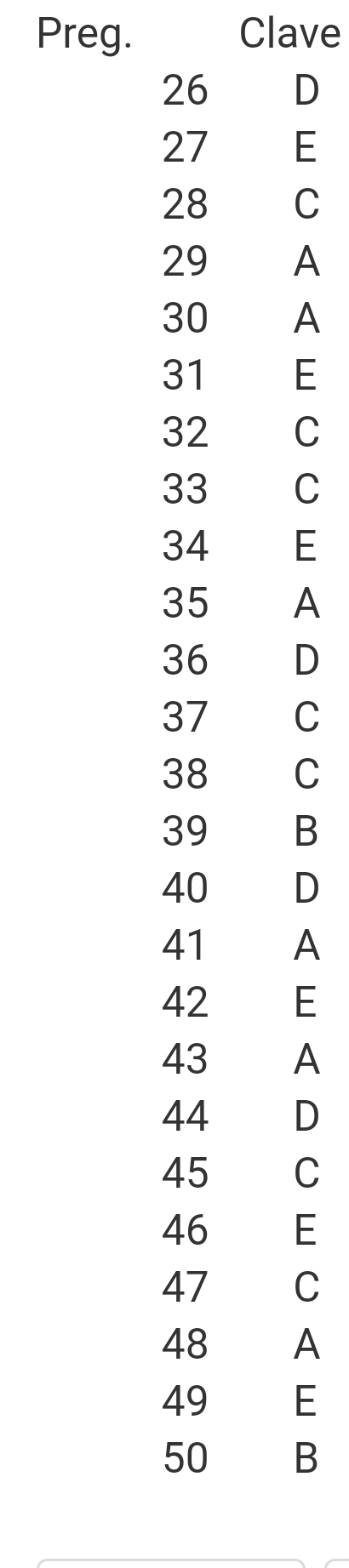 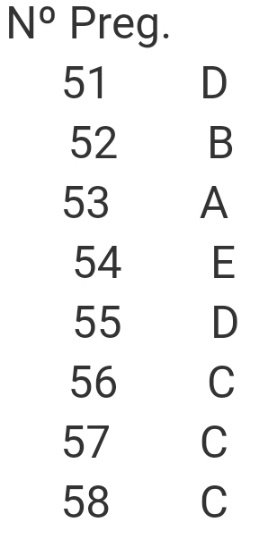 